(C.V.)Name: Suhad Mohammed Ali Sadeq. 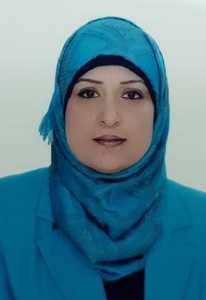 Scientific Grade: Assistant Professor.Department:College of Dentistry, University of Mustansiriyah.Chairman of the department of ( Pediatric dentistry, Orthodontics, and preventive dentistry(2014-2019). Educational Background: * 1992-1993 -----Bachelor's degree in Dental surgery, at University of                           Baghdad. * 2000 -----Master of Science in Orthodontics, at University of Baghdad. Specialty: Orthodontics.Interest:  *Orthodontic treatment with different type of orthodontic fixed appliances.*Treatment of incorrect myofunctional habitsExperience: * Orthodontic removable appliances, functional and orthopedic appliances.* Different system of orthodontic fixed appliances.Memberships: * Member of Iraqi Dental Association.* Member of Iraqi Orthodontic Society.* Member of Arabic Orthodontic Society.Contact information:* Mobile: 07901343201* E-mail: 1)    suhad.ortho@yahoo.com                2)    dr.suhadmas@uomustansiriyah.edu.iq.Member of Editorial Board:  Mustansiria Dental Journal.Member of Consultant Board: Journal of Iraqi Orthodontic Society.*Chairman of scientific Astrology Committee. (2012 - till now).* Member of scientific committee in the Pediatric, Orthodontics, and preventive dentistry department. (2014- till now).*Chairman of Pediatric, Orthodontics, and preventive dentistry department.(2014- 2019).